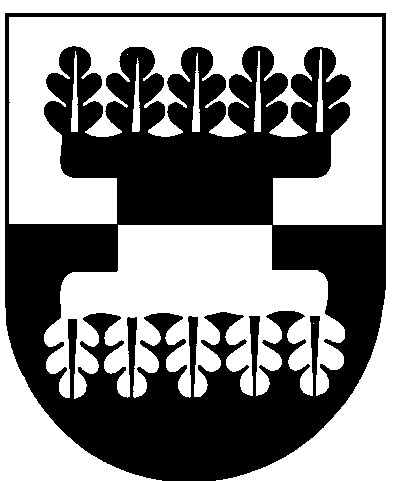 ŠILALĖS RAJONO SAVIVALDYBĖS ADMINISTRACIJOSDIREKTORIUSĮSAKYMASDĖL LĖŠŲ SKYRIMO IŠ ŠILALĖS RAJONO ETNINĖS KULTŪROS PLĖTROS PROGRAMOS PARENGIMO IR ĮGYVENDINIMO PRIEMONĖS2017 m. gegužės 9 d. Nr. DĮV-574                                                                      ŠilalėVadovaudamasis Lietuvos Respublikos vietos savivaldos įstatymo 29 straipsnio 8 dalies 2 punktu, Šilalės rajono etninės kultūros plėtros programa, patvirtinta Šilalės rajono savivaldybės tarybos . gruodžio 23 d. sprendimu Nr.T1-292 „Dėl Šilalės rajono etninės kultūros plėtros programos patvirtinimo“ ir atsižvelgdamas į Etninės kultūros plėtros programos įgyvendinimo komisijos 2017 m. gegužės 4 d. posėdžio protokolą Nr.2:1. S k i r i u  lėšas iš Kultūros ugdymo ir etnokultūros puoselėjimo programos (Nr. 5) Šilalės rajono etninės kultūros plėtros programos parengimo ir įgyvendinimo priemonei (05.01.01.01):Šilalės rajono savivaldybės administracijos Bilionių seniūnijai – 400 Eur – „Bilionių seniūnijos senkapiai ir kapinynai“;Šilalės rajono savivaldybės kultūros centrui – 500 Eur – „Žemaitijos regiono etnokultūrinė vakaronė – 7“ (tęstinė);Šilalės rajono savivaldybės kultūros centrui – 800 Eur – Akcijai „Visa Lietuva šoka“;Šilalės rajono savivaldybės kultūros centro Kaltinėnų kultūros namams – 100 Eur – Kūrybinių dirbtuvių ciklo „Aš myliu kūrybą“ edukaciniams užsiėmimams „Vilnos vėlimo amatai“;Šilalės rajono savivaldybės kultūros centro Kvėdarnos kultūros namams – 700 Eur – II klojimo teatrų festivaliui „Pri klietelis“;Šilalės rajono savivaldybės kultūros centro Šiauduvos laisvalaikio salei – 300 Eur – Žemaitijos regiono liaudiškos muzikos kapelų šventei „Kaip sako mūsų senoliai“; Pajūrio vaikų globos namams – 250 Eur – Edukacinei pamokai „Atrask.. save praeities lobiuose... 7“;Šilalės rajono savivaldybės administracijos Palentinio seniūnijai – 300 Eur – Gegužinių giesmių giedojimo tradicijos puoselėjimas, užbaigimo šventė;Šilalės Vlado Statkevičiaus muziejui – 160 Eur – Baublių muziejaus informacinių stendų atnaujinimui;Šilalės r. Kvėdarnos Kazimiero Jauniaus gimnazijai – 250 Eur – „Modernus folkloras“;Šilalės r. Pajūrio Stanislovo Biržiškio gimnazijai – 250 Eur – „Visi į klumpes“;Šilalės r. Žadeikių pagrindinei mokyklai – 200 Eur – Etnovakaronei „Branginkime senolių kraičio skrynią... kol ji gyva, kol ji šaltinis“;Šilalės rajono savivaldybės administracijos Traksėdžio seniūnijai – 200 Eur – Šarkų kaimo koplytėlės tvarkybos darbai;Šilalės rajono savivaldybės viešajai bibliotekai – 440 Eur – „Paveiziek, kap graže, pasmuokavuok, kap skane“;VšĮ „Etnoklubas“ – 700 Eur – „Žemaitijos regiono etnokultūrinė naktis“ (Šiauduvoje) Tęstinis.2. Nustatau, kad vykdytojai per 15 darbo dienų nuo informacijos apie skirtas lėšas gavimo pateikia Savivaldybės administracijos direktoriui paruoštos lėšų naudojimo sutarties 2 egzempliorius. 3. Pavedu Savivaldybės administracijos Buhalterinės apskaitos skyriui pervesti lėšas 1 punkte nurodytiems pareiškėjams pagal sudarytas lėšų naudojimo sutartis.4. Pavedu paskelbti šį įsakymą savivaldybės interneto tinklalapyje www.silale.lt.Šis įsakymas gali būti skundžiamas Lietuvos Respublikos administracinių bylų teisenos įstatymo nustatyta tvarka.Direktorius								          Raimundas VaitiekusParengėŠvietimo, kultūros ir sporto skyriaus vedėjo pavaduotoja kultūraiJovita Voverienė2017-05-04SUDERINTASavivaldybės merasJonas Gudauskas2017-05-SUDERINTATeisės ir viešosios tvarkos skyriaus vyr. specialistėRegina Kvederienė2017-05-SUDERINTATeisės ir viešosios tvarkos skyriaus kalbos tvarkytojaAldona Špečkauskienė2017-05-SUDERINTABuhalterinės apskaitos skyriaus vedėjaOna Bubelaitė2017-05-SUDERINTAŠvietimo, kultūros ir sporto skyriaus vedėjaRasa Kuzminskaitė2017-05-SUDERINTAFinansų skyriaus vedėjaDanguolė Vėlavičiutė2017-05-